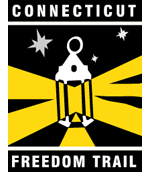 The Connecticut Freedom Trail Nomination Instructions The Connecticut Freedom Trail application form is available in Microsoft Word format or PDF. Please type application using either format, print it and MAIL one ORIGINAL COPY plus all required attachments to the Connecticut Freedom Trial Selection Committee (address below). Please be sure to review the Methods of Listing Properties on the Connecticut Freedom Trail prior to completing and submitting the Application (available HERE.) If you need additional information or have questions, contact: Connecticut Freedom Trial Selection Committee c/o Todd LevineConnecticut Freedom Trail CoordinatorState Historic Preservation OfficeDepartment of Economic & Community Development1 Constitution Plaza, 2nd floorHartford, CT 06103E-mail: todd.levine@ct.gov Fax: 860-256-2763 Phone: 860-256-2759The following is a list of CRITERIA that the Selection Committee has developed.  Keep these points in mind as you answer the questions in the application.Related to the Amistad incident, the abolitionist movement and/or the Underground Railroad. Documented to have contributed to the struggle for freedom. First, if opened doors for others. Connecticut basedAt least fifty years old.One Sentence Summary:  Located on the grounds of his former homestead, this park honors the legacy of Norwich native Ellis Walter Ruley (1882–1959), a self-taught African-American folk artist.______________________________________________________________________________________________Documentation for inclusion (include sources):Attached additional sheets if necessary.Additional relevant information:Photographs:  Color photographs(in the form of a CD) and map are a requirement.  The photographs should include: a CONTEXT image (depicting the location of the site, such as, an aerial view, streetscape, neighborhood or city map); front, back, and side views, a ¾ view, pertinent interior views, and any other views or details that are important to explaining the nature of the nomination.  Historic Designations:Is the project site recognized for its architectural/cultural/historical significance by any of the following designation program? (Check all that apply.) Signature of Applicant: ______________________________________________________________________Date of Submission: ____________________________Site Information:Name of site (if applicable): _Ellis Walter Ruley Memorial Park ___________________________________Address:___28 Hammond Ave_________________________________________________________________________City: Norwich________________________________ State: _CT___________________ Zip: 06360__________Property owner:Name: The City of Norwich___________________________________________________________________________Address:_100 Broadway______________________________________________________________________________City: __Norwich_______________________________ State: __CT__________________ Zip: _06360____________Phone: ____(860) 823-3700___________________________________________________________________________ E-Mail: ____cmoffice@cityofnorwich.org _____________________________________________________________General information:Present use of property: __Memorial Park___________________________________________________
Age of property: ___1950s_____________________________________________________________________Open to Public: Yes  No           Visible from the Public Road: Yes  No                                      Type of site (check one):Freedom Trail  Underground Railroad  Amistad Concept of Freedom  Contact information of the individual or organization presenting application:
Name: Regan Miner/Norwich Historical Society _______________________________________________Address: _69 East Town Street ___________________________________________________________________City: _Norwich________________________________ State: _CT___________________ Zip: _06360_________Phone: _860-886-1776_____________________________________________________________________________ E-Mail: _minerregan@gmail.com __________________________________________________________________Longitude and Latitude of building or site to be included on the Connecticut Freedom Trail for future GPS mapping: Latitude    N 45°31’10.27” ____Longitude W 72°3’ 43.88” ___________________YesNoNational Historic Landmark[   ][X]National Register of Historic Places[   ][X]      Individually listed[   ][X]      Contributing to a District      District Name: _______________________________[   ][ X]State Register of Historic Places[   ][X]      Individually listed[   ][X]      Contributing to a District      District Name: _______________________________[   ][X]Historic American Buildings Survey (HABS)Historic American Engineering Record (HAER)[   ][X]Other: (specify)_________________________________[   ][X][   ][X]